Сведения об использовании Контрольно-счетной палатой Жирятинского района средств Жирятинского муниципального района Брянской области за 1 квартал 2022 года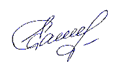  	Председатель                                                        Е.И.СамсоноваГлава по БКРазделПодразделЦелевая статьяНаименование целевой статьиВид расходаУтверждено на 2022 годИсполнено за 1 кв. 2022 года90601061000080050Обеспечение деятельности руководителя контрольно-счетного органа муниципального образования и его заместителей 100664773,0100436,1890601061000080040Руководство и управление в сфере установленных функций органов местного самоуправления2008505,03615,2890601061000080040Руководство и управление в сфере установленных функций органов местного самоуправления800390,00                                                                                    ВСЕГО                                                                                    ВСЕГО                                                                                    ВСЕГО                                                                                    ВСЕГО                                                                                    ВСЕГО                                                                                    ВСЕГО673668,0104051,46